The Country Canine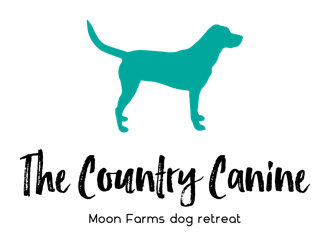 8201 Perault RoadProsser, WA 99350509.983.7909www.mooncountrycanine.comDaycare and Boarding AgreementOwner’s Name(s): __________________________________________________________________________Address: _______________________________________________________________________________City: ___________________________________ State : ____________ Zip : ______________________Cell Phone: __________________________________ Home Phone : ________________________________ Business Phone : ______________________________Email : _______________________________________________________________________________How did you hear about The Country Canine?Emergency Contact (other than owner): Name : _______________________________  Phone : _____________________________ Authorized Handlers – The Country Canine will release your dog to the following person(s):Name of Dog: _____________________________________ Breed: ______________________________ Male 	 Female	 Spayed / Neutered 		Weight: _________________ Color: _____________________ Birthdate: __________________Can we post pictures of your dog on our social media?  Yes    NoIf yes, list your social media information so we can tag you :  ___________________________________________________Veterinarian’s Name/Clinic: ___________________________________ Phone: _________________________Address: ________________________________________City: _________________________________VaccinationsPlease list the current expiration dates for the following vaccinations:			Bordatella _______________ DHPP _______________ Rabies ______________  Does your dog have a microchip?  Yes    NoMethod of flea control: ____________________________________________________________________Has your dog been ill in the last 30 days?    Yes    No Is your dog displaying any unusual symptoms such as coughing, sneezing, or upset stomach?    Yes    NoAre there any restrictions that need to be placed on your dog's physical activities or movements?  Yes    NoIf yes, please explain:  ______________________________________________________________________Has your dog ever attended daycare or been boarded in a cage-free environment?    Yes    NoIf yes, how did he/she respond? Please circle ALL that apply:Playful		Talkative	NervousSubmissive	Dominant	Aggressive		Excited		Hackles-Up	Yelping/Nipping Possessive of toys	Herded	other dogs	Ran LapsIgnored Other DogsSniffed & PeedOther____________________Has your dog ever bitten a person or another dog?      Yes    NoIf yes, please explain : ______________________________________________________________________________________Has your dog ever exhibited aggressive behavior towards people or other dogs?   Yes    NoIf yes, please explain : ______________________________________________________________________________________Has your dog ever been bitten or attacked by another dog, or been abused?   Yes    NoIf yes, please explain : ______________________________________________________________________________________Does your dog board well?    Yes    Never Boarded       No      If no, please explain : ___________________________        Does your dog play with toys?  Yes    No     If yes, favorite kind?________________________________What are your dog’s favorite games? _________________________________________________________Does your dog have any specialty training (ie, search & rescue, therapy, agility)? ______________________Any other tricks or commands that you’d like to share with us? ______________________________________ Overnight Boarders Only:  What kind of food does your dog eat?_____________________________ How much & often (ie: 2c 2x/day)? ____________________________________________ Eats all food at mealtime    Nibbles throughout day    Goes for periods without eating     Sometimes requires more palatable food to be mixed in to eat   Does your dog have any food allergies?         Yes    No    please explain ___________________________Does your dog eat or chew on his bedding?	 Yes    NoThe Country Canine Policies*** Please Read ****** and Initial Each Section ***Emergency Medical Care:  If, in our judgment, your dog requires immediate medical care and we are unable to reach you, we will take your dog to a veterinarian or animal hospital.   Yes 	Initials _____  By initialing here, you agree to be solely responsible for the payment of all medical bills for your dog and you release The Country Canine, its officers, directors, agents, volunteers, and employees of and from any and all responsibility for, or claims, damages, debts, arising out of or related to such medical care, including, but not limited to, transportation to/from the veterinary clinic and choice of veterinarian and animal hospital.____  All dogs must be healthy, and current on all vaccinations.  You will be required to bring a copy of your dog’s updated vaccination records from your vet before you start daycare or board with us to ensure your dog’s safety as well as that of our existing dogs.____  If your dog is exhibiting any symptoms that may suggest illness such as sneezing, coughing, wheezing, runny eyes or nose, vomiting, lethargy, or diarrhea, please do not bring your dog to daycare or boarding.  ____   I acknowledge and understand that there are certain risks involved in day care and boarding, including but not limited to dog fights, dog bites to humans or other dogs, and the transmission of disease. Any medical expenses will be my responsibility and I release The Country Canine of any charges.____   No choke chains, corrective collars, harnesses or clothing allowed in daycare.  ____  All charges must be paid in full upon pick-up of your dog.  Dogs left ten days beyond the agreed pick-up date will become property of The Country Canine. ____ Changing a dog’s food can cause upset stomach, owners are welcomed & encouraged to bring their dog’s food from home.  Owners are welcome to bring their dog’s own bedding or toys if desired, however we cannot guarantee that they will be returned in the same condition.  ____  We accept Visa, Mastercard, Discover, cash, or check (please note, there is a $25 returned check fee).  Payment is due upon pickup of your dog. The Country Canine reserves the right, without notice, to adjust its fees for services.  Please inquire at the front desk as to our current fees.  By submitting this form, ____  You indicate your agreement with all the terms listed hereof,____  You release, indemnify, and agree to hold The Country Canine harmless from any and all manner of damages, claims, loss, liabilities, costs or expenses, causes of actions or suits, whatsoever in law or equity, (including, without limitation, attorney’s fees and related costs) arising out of or related to the services provided by The Country Canine, except which may arise from the sole gross negligence or intentional and willful misconduct of The Country Canine, including, without limitation, (i) any inaccuracy in any statement made by yourself or information provided by you to The Country Canine, (ii) your dog, including but not limited to destruction of property, dog bites, injury, and transmission of disease, and (iii) any action by yourself which is in breach of the terms and conditions of this agreement.____  This agreement covers the current relationship between The Country Canine and yourself.  Each time you bring your dog to The Country Canine, you affirm the terms of this Agreement, and the truthfulness and accuracy of all statements you make in this Agreement.________________________________________________			___________________________Signature								Date